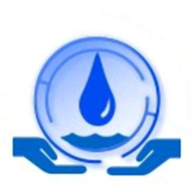 Переяславська міська радаКомунальне підприємство Переяславське виробниче управління комунального господарства08402, Київська обл., м. Переяслав, вул. Солонці,1, тел. (04567) 5-17-50, ф. 5-38-95р/р 26006016872301 в ПАТ «АЛЬФА-БАНК» м. Київ, МФО 300023, код ЄДРПОУ 05473594КП Переяславське ВУКГ:            E-mail:            10313vukg@ukr.net Об’ява Оператор зовнішніх інженерних мереж КП Переяславське ВУКГ, керуючись п.4 Порядку інформування оператором зовнішніх інженерних мереж власників (співвласників) будівлі про намір встановлення вузла комерційного обліку,  затвердженого Постановою КМУ від 06.06.2018р. №444,  повідомляє про намір  встановлення вузлів  комерційного  обліку  в  м. Переяслав. Порядок сплати внеску за встановлення вузла комерційного обліку – щоквартально протягом 5 років власником приміщення (або інший строк за згодою сторін). Порядок сплати внеску за встановлення вузла комерційного обліку – щоквартально протягом 5 років власником приміщення (або інший строк за згодою сторін). Відповідь на повідомлення просимо надавати оператору зовнішніх інженерних мереж КП Переяславське ВУКГ. м. Переяслав за адресами:Методика розподілу вступила в діюУ відповідності до вимог Закону України «Про комерційний облік теплової енергії та водопостачання» мешканці будинку як власники цілісного майнового комплексу мають сплачувати за весь обсяг води, який був наданий до споживання всього будинку.Розподіл обсягів спожитих послуг у будівлі здійснюється згідно «Методики розподілу між споживачами обсягів спожитих у будівлі комунальних послуг», яка затверджена наказом №315 від 22.11.2018 Міністерства регіонального розвитку, будівництва та житлово-комунального господарства України, та введена в дію з 25.01.2019 року.Серед основних принципів, що застосовує Методика, – принцип визначення та розподілу небалансу – різниці між обсягом холодної води зафіксований загально будинковим лічильником та сумарним обсягом спожитої холодної води за показниками квартирних лічильників:для будинків, де усі приміщення оснащені лічильниками холодної води, обсяг небалансу розподіляється між усіма споживачами пропорційно до обсягу споживання.для будинків, де частина приміщень не оснащена лічильниками холодної води, обсяг небалансу розподіляється між споживачами, які не мають лічильників, пропорційно до кількості осіб, які фактично користуються послугами.Для кожного будинку Методикою встановлюється свій розрахунковий період, на кінцеву дату якого проводиться зняття показників комерційного (загальнобудинкового) вузла обліку та здійснюється розподіл між споживачами. Це дасть можливість не тільки об'єктивно здійснити розподіл використаних вами послуг, а й допоможе економити ваш сімейний бюджет.Звертаємо увагу!Відповідь повинна бути направлена представником власників (співвласників), уповноваженою особою (управителем тощо) разом з оформленими документами, рішенням власників (співвласників) відповідно до діючого законодавства, а саме:ЗУ «Про комерційний облік теплової енергії та водопостачання» від 22.06.2017р. №2119-VIII;ЗУ «Про житлово-комунальні послуги» від 09.11.2017р. № 2189-VIII;ЗУ «Про питну воду, питне водопостачання та водовідведення» від 10.01.2002р. № 2918-III;ЗУ Про особливості здійснення права власності у багатоквартирному будинку від 14.05.2015р. № 417-VIII.З повагою!Начальник    КП  Переяславське  ВУКГ                         А. М. ГриценкоГоловний інженер КП Переяславське ВУКГ                          В. А. Буряков№ з/пАдресаКількість приміщень/кількість поверхівВартість встановлення вузла комерційного обліку за кошторисомРозмір внеску за встановлення вузла комерційного облікуРозмір внеску за встановлення вузла комерційного облікуОзнайомитись детальніше№ з/пАдресаКількість приміщень/кількість поверхівВартість встановлення вузла комерційного обліку за кошторисомна квартал (протягом 5 років) на будинокна квартал (протягом 5 років) на 1 приміщення (квартиру)Ознайомитись детальніше1.вул. І. Мазепи, 13/15    197470/527 000,001 350,0019,28572.вул. І. Мазепи, 17/19   197790/527 000,001 350,0015,003.вул. І. Мазепи 29  1953      8/221 000,001 050,00131,254.вул. І. Мазепи 31 19174/111 000,00550,00137,55.вул. І. Мазепи 33 19477/111 000,00550,0078,5716.вул. І. Мазепи 35  19173/111 000,00550,00183,337.вул. І. Мазепи 8 19175/111 000,00550,00110,008.вул. Ак. Заболотнього 3 19171/311 000,00550,00183,339.вул. Ак. Заболотнього 7  19605/111 000,00550,00110,0010.вул. Альтицька 2 198277/527 000,001 350,0017,532811.вул. Альтицька 3 32/427 000,001 350,0042,18712.Б. хмельницького 100  19646(5)/111 000,00550,0091,66113.Б. Хмельницького 182а    197014/227 000,001 350,0096,48214.Б. Хмельницького 182б   19728/227 000,001 350,00168,7515.Б. Хмельницького 204б  197616/227 000,001 350,0084,37516.Б. Хмельницького 206а   198724/327 000,001 350,0056,2517.Б. Хмельницького 206 б  198712/227 000,001 350,00112,50018.Б. Хмельницького 229    19808/227 000,001 350,00168,7519.Б. Хмельницького 33   199024/327 000,001 350,0056,25120.Б. Хмельницького 34   196630/427 000,001 350,0045,0021.Б. Хмельницького 36   196532/427 000,001 350,0042,187522.Б. Хмельницького 37   19172/111 000,00550,00275,0023.Б. Хмельницького  38      196532/427 000,001 350,0042,187524.Б. Хмельницького 40   196424/327 000,001 350,0056,25025.Б. Хмельницького  42   198494/532 000,001 600,0017,02126.Б. Хмельницького 48    197356/532 000,001 600,0028,57627.Б. Хмельницького 50   198024/532 000,001 600,00   66,66628.Б. Хмельницького 56  19172/111 000,00550,00275,0029.Б. Хмельницького 58   19174/111 000,00550,00137,5030.Б. Хмельницького 59   195612/227 000,001 350,00112,5031.Б. Хмельницького 6  19172/111 000,00550,00275,0032.Б. Хмельницького 61  196120/227 000,001 350,0067,5033.Б. Хмельницького 68  198867/7-532 000,001 600,0023,8834.Б. Хмельницького 70  198094/532 000,001 600,0017,0235.Б. Хмельницького 73  19532/111 000,00550,00275,0036.Б. Хмельницького 76  1978108/932 000,001 600,0014,81437.Б. Хмельницького 78   199159/532 000,001 600,0027,11838.Б. Хмельницького 83  19173/111 000,00550,00183,3339.Б. Хмельницького 84  199788/7-932 000,001 600,0018,18140.Б. Хмельницького 97  197668/532 000,001 600,0023,529041.Б. Хмельницького 99  197070/532 000,001 600,0022.85742.В. Підвальна 22  19174/111 000,00550,00137,5043.В. Підвальна 68  19173/111 000,00550,00183,33544.Гімназійна 17   19175/111 000,00550,00110,00045.Гімназійна  20а  196916/227 000,001 350,0084,37546.Гімназійна 26  19174/111 000,00550,00137,50047.Гімназійна 26/22 197016/227 000,001 350,0084,37548.Гімназійна 27   19173/111 000,00550,00183.3349.Гімназійна  29  19175/111 000,00550,00110,00000050.Ген. Іваневського 12 а   19613/111 000,00550,00 183,33351.Ген. Іваневського 12 г    19772/111 000,00550,00275,0052.Ген. Іваневського 2  19612/111 000,00550,00275,0053.Героїв Дніпра 31/10  197917/227 000,001 350,0079,4154.Героїв Дніпра 31/2   19634/227 000,001 350,00337,50055.Героїв Дніпра 31/3   19698/227 000,001 350,00168,7556.Героїв Дніпра 31/4  19758/227 000,001 350,00168,75057.Героїв Дніпра 31/6  19778/227 000,001 350,00 168,75058.Героїв Дніпра 31/7  197816/227 000,001 350,0084.37559.Героїв Дніпра 31/8  197816/227 000,001 350,0084,37560.Героїв Дніпра 31/9  197918/227 000,001 350,0075,0061.Героїв Дніпра 36/4  19542/111 000,00550,00275,0062.Героїв Дніпра 36/5  19541/111 000,00550,000063.Героїв Дніпра 46а  197716/227 000,001 350,0084.375064.Магдебурзького права 114/111 000,00550,00137.565.Магдебурзького права 12  19174/111 000,00550,00137,566.Магдебурзького права 14 19173/111 000,00550,00183,3367.Магдебурзького права 16   19173/111 000,00550,00183,330068.Магдебурзького права 2  19054/111 000,00550,00137.5069.Магдебурзького права 32  19174/111 000,00550,00137,5070.Магдебурзького права 4  19102/111 000,00550,00275,0071.Магдебурзького права 40  19174/111 000,00550,00137.5072.Магдебурзького права 42   19174/111 000,00550,00137,5000073.Магдебурзького права 44а(44) 1964?/111 000,00550,0000074.Магдебурзького права 47  19463/111 000,00550,00183,3375.Магдебурзького права 48  19175/127 000,001 350,00103,84615476.Магдебурзького права 56  19183/127 000,001 350,0058,69565277.Магдебурзького права 9   19173/127 000,001 350,0054,00000078.Магдебурзького права 7  19174/127 000,001 350,0039,70588279.Магдебурзького права 23а   19171/132 000,001 600,0019,27710880.Магдебурзького права 30   19174/127 000,001 350,0013,50000081.Магдебурзького права 58  19461/127 000,001 350,0030,00000082.Києвобрамська 1а 19844/227 000,001 350,0040,90909183.Києвобрамська 8  19234/127 000,001 350,0050,00000084.Ковальська 31  19176/132 000,001 600,0014,81481585.Ковальська 8а 19656/127 000,001 350,0030,68181886.Коцюбинського 3   19609/227 000,001 350,0015087.Лаврова 16   19191/111 000,00550,00550??88.Лагерна 31а  19762/111 000,00550,00275,0089.Лагерна 33   19463/111 000,00550,00183,33790.Миру 20   1990108/932 000,001 600,0014,814091.Миру 4   1984108/932 000,001 600,0014,81492.М. Грушевського 35   19503/111 000,00550,00183,333193.М. Грушевського 49   1988108/532 000,001 600,0014,81494.М. Грушевського  51  198580/532 000,001 600,0020.0095.М. Грушевського 53   1987109/532 000,001 600,0014,67896.М. Грушевського 55   198480/532 000,001 600,0020,0097.М. Грушевського 57   1986108/532 000,001 600,0014,81498.Можайська 47  1962??11 000,00550,0000099.Можайська 51  19621/111 000,00550,00550100.Можайська  6   199274/532 000,001 600,0021,621101.Можайська  9  1992108/932 000,001600,0014,814          1 23456102.Сікорського 11  19534/111 000550137,50103.Сікорського 2а  19174/111 000550137,5104.Сікорського 8  198326/532 000160061,538105.Набережна 10  199372/932 000160022,222106.Набережна  12   199190/532 000160017.777107.Набережна  1480/1032 000160020,00108.Набережна  1679/1032 000160020.253109Набережна 4  199490/532 000160017,777110Набережна  6  199480/1032 000160020,00111.Набережна  8  199290/532 000160017,777112.Новокиївське Шосе 2б   198650/532 000160032.00113.Оболонна 2б  198880/532 000160020,00114.Оболонна  2в  1987118/932 000160013,559115пров. Піонерів 11  19175/111 000550110,00116.Паризької Комуни 19  19603/227 0001350450.00117.Паризької Комуни  21  19604/227 0001350337,50118Покровська 30  19177/11100055078,571119.Покровська 30а 196322/327 000135061.3636120.Покровська 32   19175/111 000550110,00121.Покровська 42  196739/527 000135034,615122.Покровська  43  196810/527 0001350135,00123.Покровська  44  196840/532 000160040.00124.Покровська  45  196840/532 000160040,00125.Покровська 46  196840/532 000160040,00126.Покровська  47 197738/532 000160042,10127.Покровська 49  1979114/532 000160014,035128.Покровська 53/69  196224\327 000135056.25129.пров. Археологічний 1 19174/111 000550137,50130.Пугачова 10.  199272/932 000160022,222131.Пугачова  4   1987117/932 000160013,675132.Пугачова 7   199480/1032 000160020,00133.Пугачова  9 199090/532 000160017,777134.О. Богданова 11  196916/227 000135084,375135.О. Богданова  11а  197916\227 000135084,375136.Сковороди 28  19172/111 000550275,00137.Сковороди  58  19538/227 0001350168,75138.Сковороди  67  19561/111 000550550139.Сковороди  69  19173/111 000550183,333140.Солонці 14  19611/111 000550550141.Святого Єфрема  15    198370/532 000160022,857142.Святого Єфрема   2  19174/111 000550137,50143.Святого Єфрема  7  198732/427 000135042,1875144.Героїв Дніпра 36/6  19543/111 000550183,333145.Шевченка  22а  197537/532 000160043,243146.Шевченка  28б  19728/227 0001350168,75147.Шевченка 36  19175/111 000550110,00148.Шевченка 4  19172/111 000550275,00149.Шевченка 48  19631/111 000550550150.Шевченка  50  1978120/532 000160013,333151.Шевченка  5  19172/111 000550275,00152.Шкільна  2   19571/111 000550550153.Шкільна 43  19648/227 0001350168,75154.Мала Київська 11  2/111 000550275,00155.Ярмаркова 13  19577/111 00055078,571156.Шевченка 12  19174/111 000550137,50157.В. Підвальна  68а  19723/111 000550183,333158.159.160.161.162.